GUIA Nº 6  EDUCACION FISICA Y SALUD 1º MEDIOEstimados/as alumnos(as) junto con saludarlos y esperando que se encuentren muy bien de salud junto a sus familias, quisiera manifestarles hoy más que nunca la importancia del autocuidado tanto para Uds. como para su familia y esto implica no exponerse innecesariamente y utilizar siempre la mascarilla. Además no olvide  realizar actividad física en  su casa, utilizando cualquier implemento que tenga en su hogar ya sea sillas, palo de escoba, escaleras, etc. 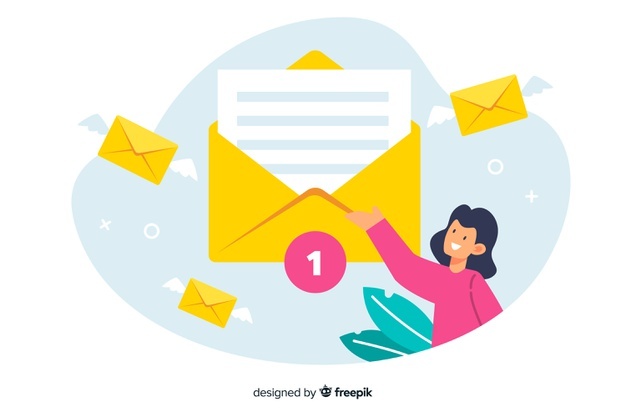 Realizar ejercicio no cuesta nada, solo requiere motivación y fuerza de     voluntadUn abrazo grande, su profesora de Educación Física Patricia Suazo Fritz.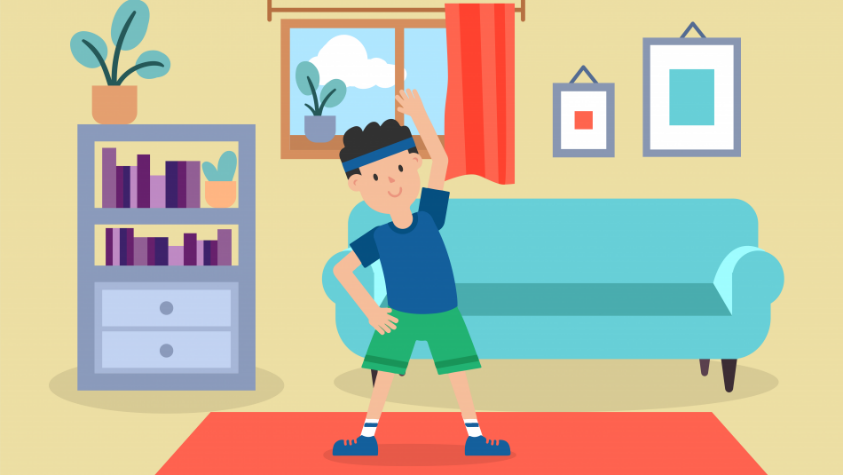 *Esta semana haremos una pausa de actividades, pero espero que continúes realizando alguna rutina de ejercicios físicos en tu casa esta semana, para eso dejo las siguientes recomendaciones:Consideraciones para comenzar una rutina de ejercicios en casa1.-  Busca un espacio físico, no público (patio, terraza, balcón, pieza, etc.).2.- El lugar escogido si es compartido con otros integrantes de su familia, debe usar mascarilla y mantenerse a una distancia de al menos dos metros.3.- Preocúpese de abrir ventanas o puertas para que se produzca una buena ventilación.4.- Evite  estar cerca de algún adulto mayor mientras realiza la rutina de ejercicios.5.- Use ropa y calzado deportivo adecuado.6.- Calentar moviendo las articulaciones, incluyendo los diferentes segmentos corporales.7.- Hidratarse antes, durante y después de la actividad física.8.- Una vez terminada la rutina de ejercicios es fundamental elongar al menos 10 minutos.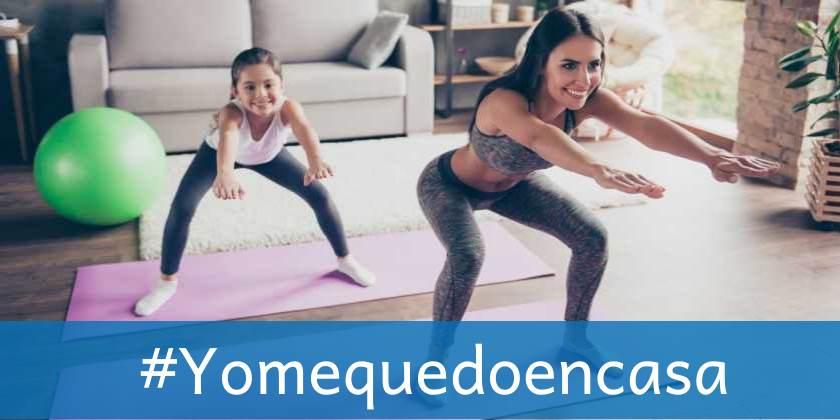 Título de la Guía: Rutina de ejercicios en casaFecha: 18 de Mayo del 2020Objetivo de Aprendizaje: concientizar la importancia de realizar actividad física.Objetivo de Aprendizaje: concientizar la importancia de realizar actividad física.Nombre Docente: Patricia Suazo FritzNombre Docente: Patricia Suazo FritzNombre Estudiante:Curso: 1°medio